ПРОЕКТ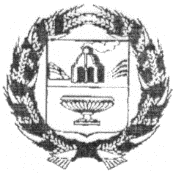 СОВЕТ ДЕПУТАТОВ СМАЗНЕВСКОГО СЕЛЬСОВЕТА ЗАРИНСКОГО РАЙОНА АЛТАЙСКОГО КРАЯРЕШЕНИЕ ст.СмазневоО внесении изменений в решение Совета депутатов Смазневского сельсовета от 25.09.2009 № 15 «Об утверждении положения «О муниципальной службе в муниципальном образовании  Смазневский сельсовет Заринского района Алтайского края»В соответствии с изменениями ст.11 закона Алтайского края от 07.12.2007 №134-ЗС «О муниципальной службе в Алтайском крае», внесенными Законом Алтайского края от 03.03.2022 №19 «О внесении изменений в закон Алтайского края «О муниципальной службе»,Совет депутатов Смазневского сельсоветаРЕШИЛ:1. Внести в Положение «О муниципальной службе в муниципальном образовании Смазневский сельсовет Заринского района Алтайского края» от 25.09.2009 № 15 следующие изменения:1.1 ст.20 Положения  изложить в следующей редакции:«Статья 20. Поощрения муниципального служащего    1. За безупречную и эффективную муниципальную службу к муниципальным служащим могут применяться следующие виды поощрения и награждения:1) объявление благодарности, 2) награждение почетной грамотой органа местного самоуправления;3) награждение почетной грамотой государственного органа Алтайского края;4) иные виды поощрений и награждений органа местного самоуправления;5) награждение государственными наградами Российской Федерации и наградами Алтайского края;6) выплата единовременного поощрения в связи с выходом на пенсию за выслугу лет.7)иные виды поощрений и награждений федерального государственного органа, государственного органа Алтайского края.2. Порядок применения мер поощрения устанавливается нормативными правовыми актами муниципального образования Новомоношкинский сельсовет Заринского района Алтайского края в соответствии с федеральными законами края.3.Запись о поощрении или награждении вносится в трудовую книжку (при наличии) и в личное дело муниципального служащего».2.Настоящее решение Совета депутатов подлежит размещению на Web-странице Администрации Смазневского сельсовета официального сайта Администрации Заринского района и на информационном стенде в администрации сельсовета, а также на информационном стенде в  поселке Авдеевская База.3. Контроль за выполнением данного решения возложить на постоянную комиссию по бюджету и налоговой политике.Глава сельсовета                                                                                    О.В.Дорохова00.00.2022                                           № 00